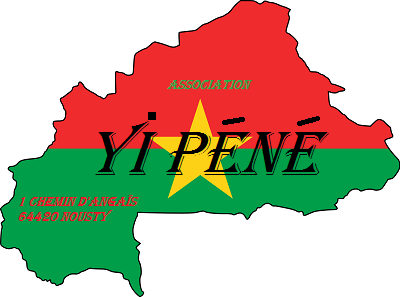 Bullettin d'adhésion à l'association Yi PènèA retourner à :Yi Pènè1 chemin d'angais64420 NoustyOui, je souhaite soutenir l'action de l'Association Yi Pènè, qui a pour but de favoriser la scolarité et l'éducation des enfants du Burkina-Faso.Je souhaite adhérer à l'Association (15 euros par an).Je souhaite faire un don de ...............  euros pour participer à la scolarité d'un enfant.Je souhaite donner un peu de mon temps et devenir bénévole (votre aide nous sera précieuse).Nom et Prénoms : ........................................................................................................................Adresse : .......................................................................................................................................	    ......................................................................................................................................Téléphone : .............................................................................................Email : ...............................................@...................................................